Job Description 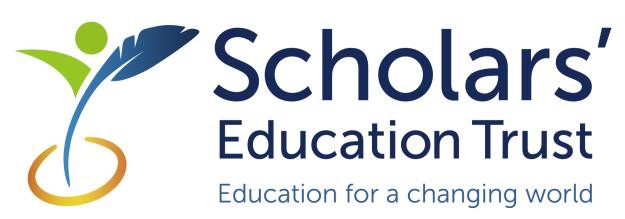 Job Title: Teacher of Computing (Head of Computing for suitable candidate)            Salary:    All Bands              School:   The Hemel Hempstead SchoolAim and main purpose of the job To teach, enthuse and inspire students about Computing.  Teaching and Managing Pupil Learning Teacher of Computing will: Be able to teach effectively across the full range of age and abilities, Possess high expectations of students in relation to standards of achievement and behaviour, Have an active input in the creation, consistent implementation and improvement of schemes of work which encapsulate key school learning strategies, Monitor the progress of students including those requiring additional support and challenge them to ensure students are engaged in their learning and achieve success. Assessment and Self-Evaluation Teacher of Computing will: Implement policies and practices for assessing, recording and reporting on student achievement and to assist in setting targets for further improvement. In conjunction with the Head of Faculty, use data effectively to identify students who are underachieving and, where necessary, create and implement an effective intervention plan. Relationship with Parents Teacher of Computing will: Establish a partnership with parents to involve them in their child’s learning of the subject, as well as providing information about targets and attainment, Communicate effectively, both orally and in writing, with parents.  Managing Own Performance Teacher of Computing will: Prioritise and manage their own time effectively, Take responsibility for their own professional development, Share good practice resulting in a tangible impact on student learning, Form constructive relationships with staff including team working and mutual support, Actively implement the key aspects of the school’s behaviour management policies, Be a form tutor, Make a contribution to the wider school life including specialist Computing enrichment activities, Contribute to faculty planning and developments. Strategic Leadership Teacher of Computing will: Contribute fully to the Faculty Development Plan which contributes positively to the achievements of the School Development Plan, Contribute to the development of whole school strategic planning and policies through membership of the School Improvement Groups. Whilst every effort has been made to explain the accountabilities and responsibilities for this post, each individual task may not be identified. This job description is current, but following consultation with you, may be changed by the Headteacher to reflect or anticipate changes in the post which are commensurate with the salary and job title. 